UNIOESTEUniversidade Estadual do Oeste do ParanáCampus de Marechal Cândido RondonPrograma de Pós-Graduação em AgronomiaMestrado e Doutorado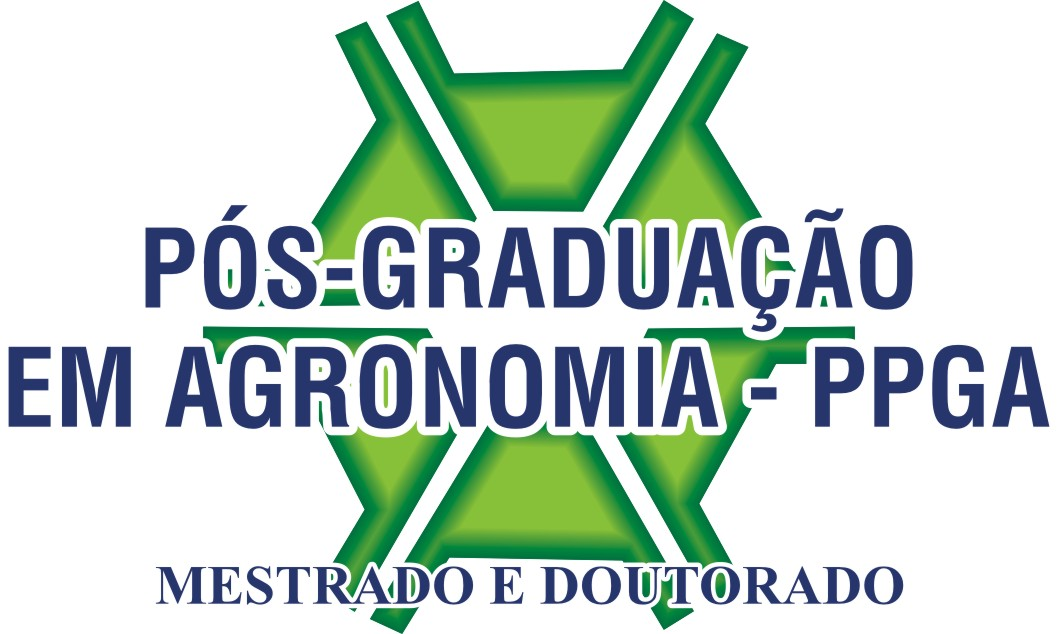 AUTORIZAÇÃO DE CONCESSÃO DE BOLSA COM VÍNCULO EMPREGATÍCIO 1. Identificação do aluno                 Nome completo:                                                                         (    ) Mestrado          (     ) DoutoradoData de início da bolsa ___/___/_____  (   ) Capes       (    ) CNPq       (    ) Capes/FA      (    )Outra ________2. OrientadorProfessor: 3. Autorização:               Autorizo o bolsista a receber complementação financeira proveniente de outras fontes, de acordo com a Portaria Conjunta CAPES/CNPq nº 1, de 15 de julho de 2010, e atesto que as atividades a serem desempenhadas estão de acordo com a área de atuação e de interesse para formação acadêmica, científica e tecnológica do discente.              O tempo de dedicação exclusiva do aluno ao Programa de Pós-Graduação em Agronomia - PPGA será de: _______horas semanais.Marechal Cândido Rondon, ____/____/_______Assinatura do orientador4. Origem da complementação financeiraInstituição de Ensino*: ______________________________ Data de início: __________ C/h semanal_____Empresa: ________________________________________ Data de início: __________ C/h semanal_____Outra: ___________________________________________ Data de início: __________ C/h semanal_____*(docência como professores nos ensinos de qualquer grau)Marechal Cândido Rondon, ____/____/_______Assinatura do aluno5. ObservaçõesA atividade remunerada a ser realizada fora do Programa de Pós-Graduação não deve ultrapassar a carga horária de 24 horas semanais;O bolsista deverá apresentar documento comprobatório do vínculo empregatício;O bolsista deverá informar imediatamente à secretaria do Programa sobre qualquer alteração no seu estado empregatício;No caso de comprovado desrespeito às condições estabelecidas na Portaria Conjunta CAPES/CNPq nº 1, o bolsista será obrigado a devolver à Agência de Fomento os valores recebidos a título de bolsa, corrigidos conforme a legislação vigente.